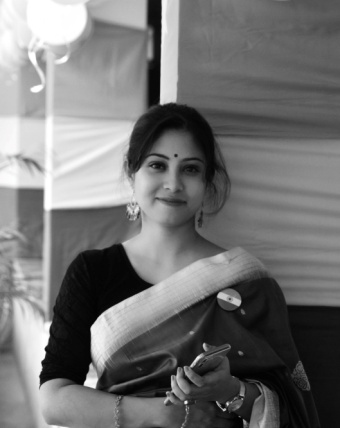 MAYURI  OJAH			                                       C/O- NabanitaOjahAssistant Professor cum Co-Coordinator                            RajmedhiApartment,Flat No.V5Department of Radiography and Advance Imaging Technology            Navoday Nagar, Lane 1Royal School of Medical Allied Sciences, Royal Global University 		                                    Patorkuchi, Basistha Chariali,NH-37, Betkuchi, Guwahati-781035   	                                         Guwahati-781029, Assam.E-mail: mayuriojah39@gmail.com 			                                   Contact NO. - +91-6002177397 			OBJECTIVE  												Seeking an assignment in a reputed organization involving a challenging and creative environment with committed and dedicated people where I can increase my knowledge and skills for the benefit of the organization. RELEVANT EXPERIENCE 										Organization: Royal Global UniversityDesignation: Assistant Professor cum Co-CoordinatorDuration: From 24th August, 2022 onwardsResponsibilities: Giving lectures on the theory part, providing notes and administer all contents  for formal classroom, educate students practically on different modalities  and  provide optimum level of training through practical training and maintaining records & databases and their file documentation.Organization: NEPNI Group of Institutions (Affiliated to Srimanta Shankaradeva University of Health Sciences.)Designation: Assistant Professor. Duration: From 8th September, 2020 to 30th August, 2022Responsibilities: Giving lectures on the theory part, providing notes and administer all contents  for formal classroom, educate students practically on different modalities  and  provide optimum level of training through practical training and maintaining records & databases and their file documentation.Organization: ADTU (Assam Downtown University). Designation: Faculty of Allied Health Sciences Duration: From  8th Aug, 2019 to 31st June, 2020 Responsibilities: Giving lectures on the theory part, providing notes and administer all contents  for formal classroom, educate students practically on different modalities  and  provide optimum level of training through practical training and maintaining records & databases and their file documentation.  Organization: ADTU (Assam Downtown University). Designation: Clinical Instructor Duration: From 1st Aug 2016 to 31st July 2017. Responsibilities: ▪️Giving lectures on the theory part, providing notes and administer all contents  for formal classroom, educate students practically on different modalities  and  provide optimum level of training through practical training and maintaining records & databases and their file documentation.  ▪️Organise cultural competitions and encourage student's participation, inoculate traditional, cultural and religious values in students, co-ordinate songs and dances for any occasion in and out of college. TRAINING   										1. One year training in Ganesh Diagnostic & Imaging Centre, New Delhi. Six months training in Downtown Hospital, Guwahati. 2 months training in B. Borooah Cancer Institute (BBCI), Guwahati. 2 months training in Primus Diagnostic Centre, Bhangagarh, Guwahati. EXTRA CURRICULAR ACTIVITIES 									A life member of SIR (Society of Indian Radiographers), Bangalore, Karnataka. A member of the Scientific Community of ISRT Assam Chapter.Attended a Conference on “Advances in Medical Imaging Technology 2023” organized by Narayana Health City, Bangalore and Neuro & Physics Workshop. Attended CME on Cancer Scenario in Northeast India on the occasion of World Cancer Day organized by the Department of Biochemistry, Medical Oncology and Radiation Oncology, AIIMS Guwahati.Invited as a Guest Speaker  by ISRT (Indian Society of Radiographers and Technologists) affiliated to ISRRT (International Society of Radiographers and Radiological Technologists), Assam Chapter, Guwahati. Attended a Scientific session conducted by GARTIO (Global Association of Radiological Technologists of Indian Origin) as a delegate on the occasion of World Radiography Day.Bachelors (Vishaarad in Vocals) in Indian Classical Music from Bhatkhande Sangeet Vidyapith , Lucknow. Senior Diploma (Vocals) in Indian Classical Music from Nikhil Bharat Sangeet Samiti, Kolkata. One year Diploma in Computer Applications under M/s Axiom Computer Education. Participated and completed a course on Radiation Protection in Radiography under IAEA (International Atomic Energy Agency) Appointed as an External Examiner for Semester End Practical Examination (Radiographic Technique I, Special Radiographic Procedures and Magnetic Resonance Imaging) by The Assam Kaziranga University.Appointed as an External Examiner for Semester End Practical Examination (Physiology II) by The Assam Royal Global UniversityNominated as an Internal Examiner for final examination of Anatomy practical by Srimanta Shankaradeva University of Health Sciences.Certified as the Cultural Co-ordinator in Nepni Group of Institutions. Participated in a One Day Webinar on “World Patient Safety Day 2022” organized by CAHO (Consortium of Accredited Health care Organisation) .Hosted  an event on World Patient Safety Day 2022 organized by Royal Global University and Prarthona Orthopedic and Super-specialty Hospital on the topic “Maintaining Patient Safety and Preventing Errors in Hospitals”.Participated in a One Day Workshop on "Biostatistics : Sampling Techniques" organised by  Indian Biological Sciences and Research institutes (IBRI NOIDA). Participated in a Two Day Webinar entitled " Emerging Trends in Hospital Administration" organised by Department of Hospital Administration, NGI in association with Internal Quality Assurance Cell (IQAC), NIPS, Mirza, Assam. Attended The E-Lecture Series on "Polymerase Chain Reaction (PCR) and Quantitative PCR (qPCR) organised by Flowcytometry Solutions (P) Ltd., Jaipur, India. Participated in a virtual meet on "Advances in Molecular Biology And Cancer Research" jointly organised by Amity Institute of Molecular Medicine & Stem Cell Research (AIMMSCR), Amity University Uttar Pradesh (AUUP) , India , Flowcytometry Solutions (P) Ltd, Jaipur, India and Septroum Life Sciences, Faridabad, India. Participated and completed the Online Mammography Workshop organised by department of Medical Imaging Technology, KS Hedge Medical Academy, Nitte, Mangalore, Karnataka.Participated in “Faculty Development Programme” on Moodle Learning Management System organised by University of Science and Technology with course material provided by Spoken Tutorial Project, IIT Bombay. Participated in Two Days Workshop Programme on “Research Exploration Strategies”, organised by Prof. Fisher Educational Society, Govt of Assam. Participated in a Two Day National Symposium on “Biomedical Engineering” at NEDFi Convention Centre organised by Assam Science and Technology University, Guwahati ( Under TEQIP - III)  Participated in an International workshop on “Dare to dream – Women in Tech” organised by WEDO (Women Entrepreneurship Day Organisation) and Mizoram University India.Participate in E-seminar “X-ray Diffraction Technique and its Analysis” organised by Panorama Association, Department of Physics Dr. N.G.P. Arts and Science College, Coimbatore, India.Organised a one day webinar and acted as moderator on World Radiography Day 2021 on the topic "Interventional Radiology" in association with Nepni Group of Institutions.Organised a one day webinar and acted as convener on World Radiography Day 2020 on the topic "Basics of Radiation and related Equipments" in association with Nepni Group of Institutions.AnundoramBorooah Scholarship award by Govt. of Assam in 2010.Participated in the FASS interactive meet with the NASA Astronaut Colonel Edward Mike Fincke, ITA Centre, Machkhowa.  SOFTWARE SKILLS 												1.	OPERATING SYSTEMS: Windows XP, Windows Vista, Windows 7,8,10, Linux-UbuntuPERSONAL PROFILE 										Name: MAYURI OJAH Father’s Name: DEELIP KUMAR OJAH Mother’s Name: NABANITA OJAH Date of Birth: 22ND APRIL, 1994 Sex: FEMALE  Marital Status: UNMARRIED Blood Group: O (+ve)  Language known: ASSAMESE, ENGLISH, HINDINationality: INDIAN  DECLARATION 										I hereby declare that the above mentioned information is true to the best of my knowledge and I bear the responsibility for the correctness of the above mentioned particulars. Place: Guwahati							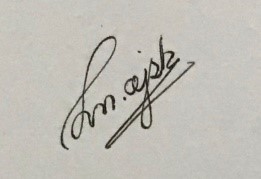 Date:  20-02-2023 							(MAYURI OJAH) 		EDUCATION ExaminationYear of PassingInstitute/ SchoolName of Board% ObtainedDivisionM.Sc (Radiology And Imaging Technology)2020SinghaniaUniversitySinghania University79 %IB.Sc (Advance Imaging Technology)2016Assam Downtown UniversitySrimantaShankaradevaUniversity Of Health Sciences80.6 %IDCAOA (Diploma In Computer Aided Office Automation)2018Mediator Institute of Information Technology-Grade A+I Class XII 2012ShrimantaShankar AcademyAHSEC80 %I Class X2010D.A.V. High SchoolSEBA81 %I(STAR)